Павлодар қаласының білім беру бөлімі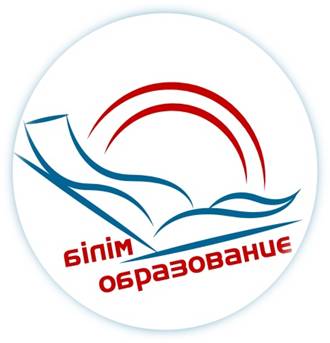                                                                                                       Бекітемін                                                                             Әдістемелік кабинетінің                                                                                                  меңгерушісі                                                                                     Қ. Тайболатов                                               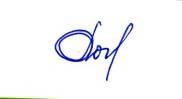 ҚАЛАЛЫҚ СЕМИНАР БАҒДАРЛАМАСЫТақырыбы: «Lesson study педагогтердің кәсіби құзыреттілігін дамыту шарты ретінде»Павлодар қ., 2023, қантарӨткізілу күні: 27.01.2023, 15.00. Өтетін орны: Павлодар қаласының № 44 сәбилер бақшасыФорматы: оқыту семинарыМодератор: К.М.Рахымжанова, Павлодар қаласы білім беру бөлімінің әдіскеріСеминардың мақсаты: Lesson study тәсілі бойынша педагогтердің кәсіби құзіреттілік деңгейін арттыру.14.3015.00.Қатысушыларды тіркеу.Қатысушыларды тіркеу.15.00-15.10«Lesson study – педагогтердің ұйымдастырылған іс-әрекетті зерттеудің тәсілі ретінде»Кундуз Муратхановна Рахымжанова, Павлодар қаласы білім беру бөлімінің әдіскері15.10-16.20. «Lesson study педагогтердің кәсіби құзыреттілігін дамыту шарты ретінде»Айман Рахымжановна Ибраева,  «Педагогикалық шеберлік орталығы» Павлодар қаласы филиалының тренері16.20- 16.40«Зерттеуді қалай жүргіземіз?» практикалық жұмыс. Топтарда жұмыс жасау.Айман Рахымжановна Ибраева,  «Педагогикалық шеберлік орталығы» Павлодар қаласы филиалының тренері16.40-17.00.Рефлексия. Семинар қорытындысы.Кундуз Муратхановна Рахымжанова, Павлодар қаласы білім беру бөлімінің әдіскері